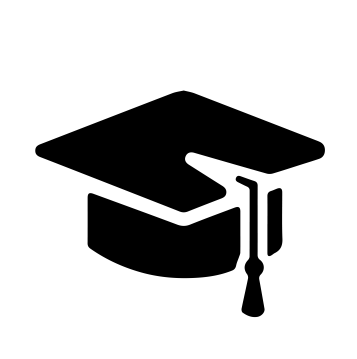 Всероссийский информационно – образовательный портал «Магистр»Веб – адрес сайта: https://magistr-r.ru/СМИ Серия ЭЛ № ФС 77 – 75609(РОСКОМНАДЗОР, г. Москва)МОП СФО Сетевое издание «Магистр»ИНН 4205277233 ОГРН 1134205025349Председатель оргкомитета: Ирина Фёдоровна К.ТЛФ. 8-923-606-29-50Е -mail: metodmagistr@mail.ruГлавный редактор: Александр Сергеевич В.Е-mail: magistr-centr@magistr-r.ruПриказ №005 от 25.02.2022г.О назначении участников конкурса «Защитникам посвящается…»Уважаемые участники, если по каким – либо причинам вы не получили электронные свидетельства в установленный срок (4 дня с момента регистрации), просьба обратиться для выяснения обстоятельств по электронной почте: metodmagistr@mail.ru№Учреждение, адресУчастникРезультат1МБУДО Дорогобуж г. Дорогобуж, Смоленская область Высоцкая Халиса Закиевна, Котов Тимофей, Михайлов Ярослав, Косарев Никита, Пекарев НикитаI степень (победители)2МДОУ Игнатовский детский сад «Колокольчик», Ульяновская область, Майнский район, р.п. ИгнатовкаСальникова Оксана Владимировна, Ванков Миша, Сальникова НастяI степень (победители)3МДОУ Игнатовский детский сад «Колокольчик», Ульяновская область, Майнский район, р.п. ИгнатовкаСальникова Оксана Владимировна, Круглов МаксимII степень (победитель)4МБОУ СШ №6, Ивановская область, Ивановский район, г.о. КохмаОрлова Анастасия Юрьевна, Ивкова Юлия ПавловнаI степень (победитель)